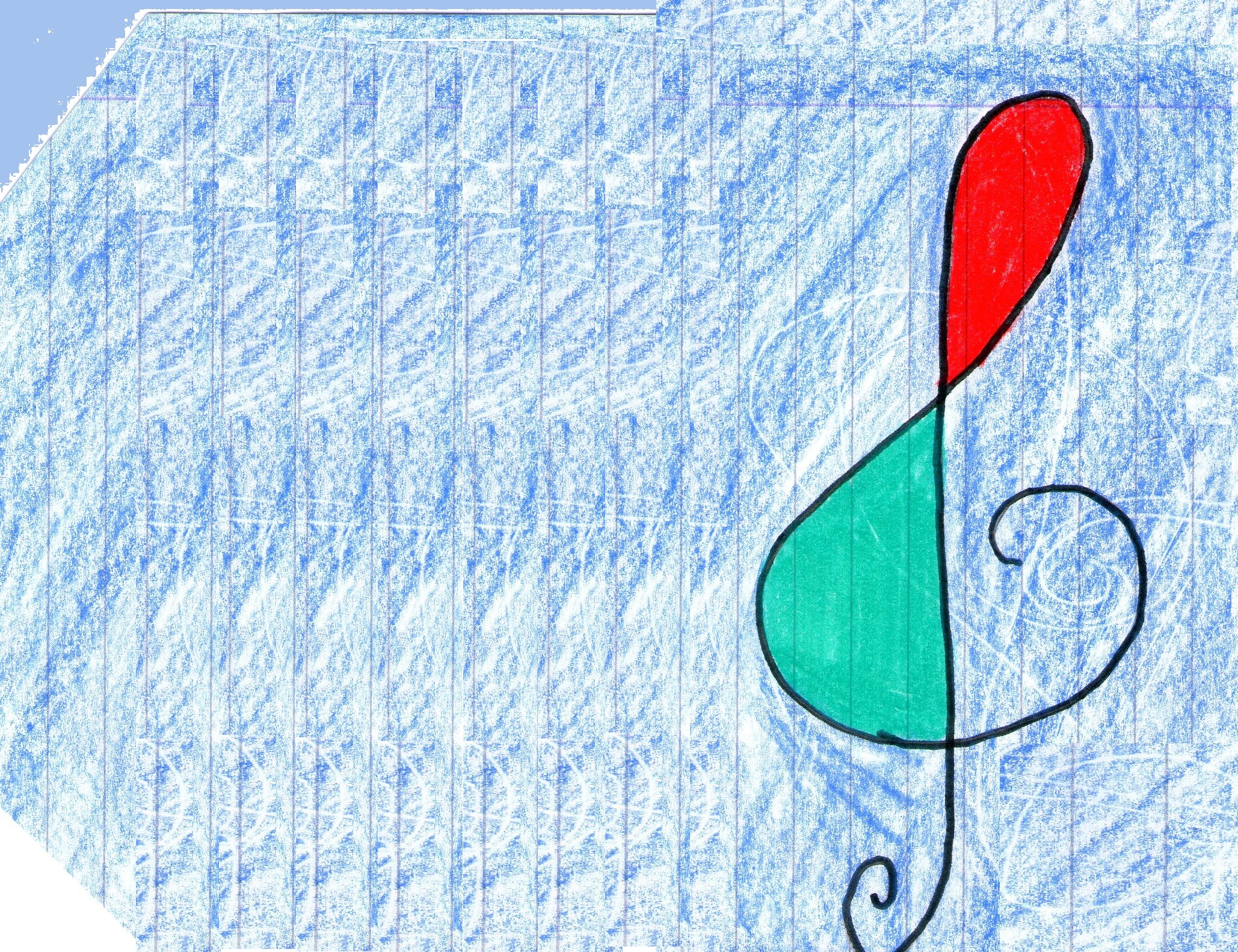 SINFONIA DI NATALECONCERTO DI FLAUTO DOLCE SOPRANO, DIAMONICA CON SCENETTE TEATRALIDIRETTO DALLE PROF.SSE ROSSELLA BONDI, MARIA PIA MONTELEONE E FRANCESCA CAMPOREALEClassi I II III DClassi I II III GClassi I II EClassi II B II A III BAccompagnamento alla tastiera Prof.ssa Bondi, Prof.ssa MonteleoneJINGLE BELLS (1857)James Pierpont (1822-1893) Tutte le classi e i solisti delle classi ID, IE, IGAH, VOUS DIRAIS-JE MAMAN! (1781-1782)Wolfgang Amadeus Mozart (1756-1791), IIA II B,III B, II D, II E, IIGAU CLAIR DE LA LUNE (XVIII SECOLO)Anonimo ID, IE, IGO' PANE PER NATALE Lorenzo Marone I D L'AUTUNNO (ALLEGRO)LE QUATTRO STAGIONI (1725)Antonio Vivaldi (1678-1741) II D, II E, II G, III D, III GSTILLE NACHT (1818)Josepht Mohr (1792-1848); Franz Gruber (1787-1863) IIA, IIB, IIIB    Solista  A. VOLPEWHEN THE SAINTS (XIX SECOLO)Anonimo, II G, III GO' CAPITONE Lorenzo Marone II DQUANNO NASCETTE NINNO (1754)TU SCENDI DALLE STELLE (1754)Sant'Alfonso de' Liguori (1696-1787) II D, II E, II G, IIID, IIIGDOLCE SENTIRE (1972)Riz Ortolani (1926-2014), II A,II B, III B, II D, II E, II G, III D, III G O' RRAU Eduardo De Filippo, III DFUNICULI, FUNICULA (1880)G. Turco (1846-1907), L. Denza (1846-1922), II GFRATELLI D'ITALIA (1847)Goffredo Mameli (1827-1849),Michele Novaro (1818-1885), IID